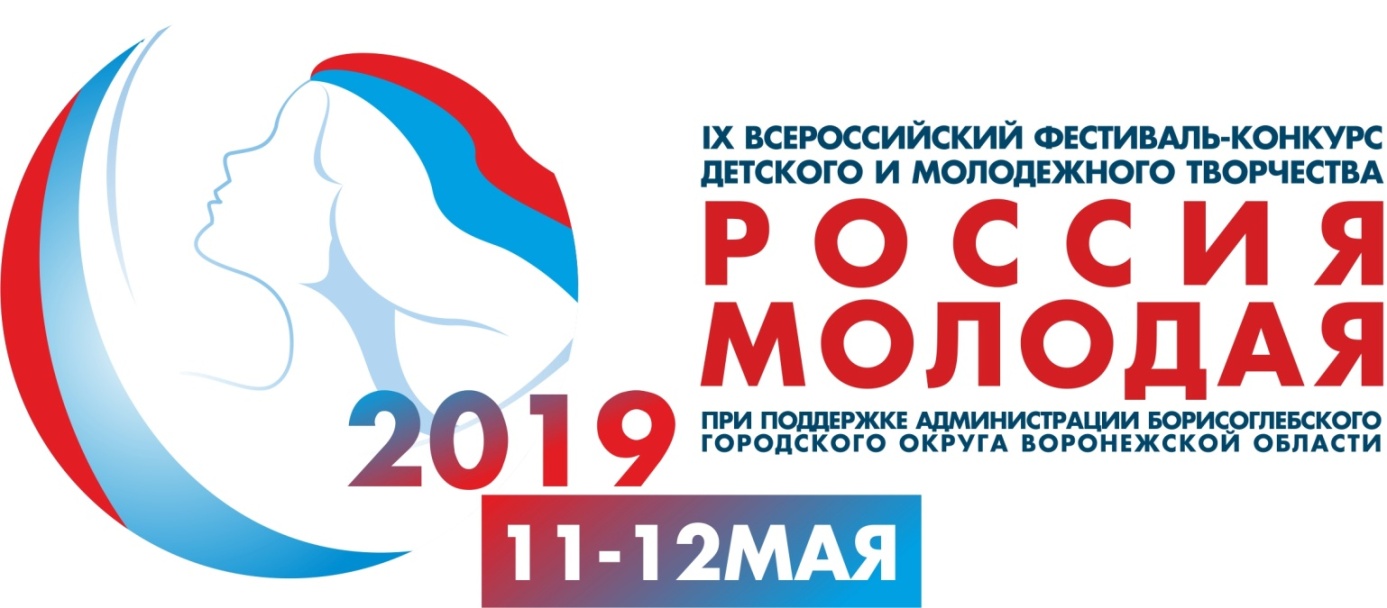 РЕЗУЛЬТАТЫ КОНКУРСА В НОМИНАЦИИ «ИНСТРУМЕНТАЛЬНОЕ ИСПОЛНИТЕЛЬСТВО»Лауреат 2 степени - Гетманцев КирилГОУ СПО «Саратовский областной колледж искусствв г.Балашове» Саратовская область(рук. Мельников С. А.)номинация: инструментальное исполнительство-солосоло ударные инструменты, возрастная группа 16-20 летДиплом 2 степени - Хоняк СергейМБУДО «ДШИ» городского округаг.Урюпинск, Волгоградской области(рук. Строкова М. В.)номинация: инструментальное исполнительство-солосоло блокфлейта, возрастная группа 7-9 летДиплом 1 степени - Лемешко МаксимМБУДО «ДШИ» городского округаг.Урюпинск, Волгоградской области(рук. Строкова М. В.)номинация: инструментальное исполнительство-солосоло блокфлейта, возрастная группа 7-9 летДиплом 1 степени - Разливаева ЯнаМБУДО «ДШИ» городского округаг.Урюпинск, Волгоградской области(рук. Строкова М. В.)номинация: инструментальное исполнительство-солосоло блокфлейта, возрастная группа 10-12 летЛауреат 3 степени - Смагина ЕвгенияМБУДО БГО ДШИ №1Г.Борисоглебск, Воронежская область(рук. Денисова Т.В.)номинация: инструментальное исполнительство-солосоло скрипка, возрастная группа 13-15 летДиплом 2 степени - Лапыгин ФедорМБУДО БГО «ДШИ №1»г. Борисоглебск, Воронежская область(рук. Шипилова М. Е.)номинация: инструментальное исполнительство-солосоло синтезатор, возрастная группа 7-9 летДиплом 1 степени - Васильев АртемМБУДО БГО «ДШИ №2»г. Борисоглебск, Воронежская область(рук. Плешивцев А.С.)номинация: инструментальное исполнительство-солосоло гитара, возрастная группа 7-9 летЛауреат 3 степени - Гольцов НикитаМБУДО БГО «ДШИ №2»г. Борисоглебск, Воронежская область(рук. Плешивцев А.С.)номинация: инструментальное исполнительство-солосоло гитара, возрастная группа 10-12 летДиплом 2 степени - Панков СергейФилиал №1 МУДО «ДШИ №2» г. БалашоваГ. Балашов, Саратовская область(рук. Балаян Г. Г.)номинация: инструментальное исполнительство-солосоло гитара, возрастная группа 10-12 летЛауреат 3 стпени - Дёмин АндрейГБПОУ «Борисоглебское музыкальное училище»г. Борисоглебск, Воронежская область(рук. Плешивцев А.С.)номинация: инструментальное исполнительство-солосоло гитара, возрастная группа 16-21 летЛауреат 2 степени - Зимоглядова ДарьяМКУДО «Поворинская ШИ имени Ю.Б. Романова»Г. Поворино, Воронежская область(рук. Тихонова Ж. Н.)номинация: инструментальное исполнительство-солосоло фортепиано, возрастная группа 7-9 летЛауреат 3 степени - Малютина ВарвараМКУДО «Поворинская ШИ имени Ю.Б. Романова»Г. Поворино, Воронежская область(рук. Тихонова Ж. Н.)номинация: инструментальное исполнительство-солосоло фортепиано, возрастная группа 7-9 летЛауреат 2 степени - Веневитина ВалерияМКУДО «Поворинская ШИ имени Ю.Б. Романова»Г. Поворино, Воронежская область(рук. Тихонова Ж. Н.)номинация: инструментальное исполнительство-солосоло фортепиано, возрастная группа 7-9 летДиплом 1 степени - Мишукова НикаМБУДО БГО «ДШИ №2»г. Борисоглебск, Воронежская область(рук. Маслова О. Ю.)номинация: инструментальное исполнительство-солосоло фортепиано, возрастная группа 7-9 летДиплом 2 степени - Хамидулин АндрейФилиал №1 МУ ДО «ДШИ №2» г. Балашоваг. Балашов, Саратовская область(рук. Рыльская Н. В.)номинация: инструментальное исполнительство-солосоло фортепиано, возрастная группа 7-9 летДиплом 2 степени - Попова МирославаМБУДО БГО «Детская школа искусств №1»г. Борисоглебск, Воронежская область(рук. Бережнова Н. И.)номинация: инструментальное исполнительство-солосоло фортепиано, возрастная группа 7-9 летДиплом 1 степени - Назаров ДенисМБУДО БГО «ДШИ №1»г. Борисоглебск, Воронежская область(рук. Сычикова И. Ю.)номинация: инструментальное исполнительство-солосоло фортепиано, возрастная группа 7-9 летДиплом 2 степени - Окунев МихаилМБУДО БГО «Детская школа искусств №1»г. Борисоглебск, Воронежская область(рук. Постникова Н. А.)номинация: инструментальное исполнительство-солосоло фортепиано, возрастная группа 7-9 летДиплом 2 степени - Поварницына ПолинаМБУДО «ДШИ» городского округаг.Урюпинск, Волгоградской области(рук. Белолипецкая И. В.)номинация: инструментальное исполнительство-солосоло фортепиано, возрастная группа 7-9 летЛауреат 2 степени - Зубова МиланаМКУДО «Поворинская ШИ имени Ю.Б. Романова»г. Поворино, Воронежская область(рук. Тихонова Ж. Н.)номинация: инструментальное исполнительство-солосоло фортепиано, возрастная группа 10-12 летЛауреат 3 степени - Капустник ДарьяМКУДО «Поворинская ШИ имени Ю.Б. Романова»г. Поворино, Воронежская область(рук. Тихонова Ж. Н.)номинация: инструментальное исполнительство-солосоло фортепиано, возрастная группа 10-12 летДиплом 1 степени - Колосов СтепанМБУДО БГО «ДШИ №1»г. Борисоглебск, Воронежская область(рук. Сычикова И. Ю.)номинация: инструментальное исполнительство-солосоло фортепиано, возрастная группа 10-12 летЛауреат 3 степени - Распопов ФилиппМБУДО БГО «ДШИ №1»г. Борисоглебск, Воронежская область(рук. Соловьева И. И.)номинация: инструментальное исполнительство-солосоло фортепиано, возрастная группа 10-12 летДиплом 1 степени - Самошкина АлинаМКОУ ДО «Поворинская ШИ им. Романова»г. Борисоглебск, Воронежская область(рук. Леонова С. А.)номинация: инструментальное исполнительство-солосоло фортепиано, возрастная группа 10-12 летЛауреат 3 степени  - Мартакова АленаМБУДО БГО «ДШИ №1»г. Борисоглебск, Воронежская область(рук. Бахтеева Е. С.)номинация: инструментальное исполнительство-солосоло фортепиано, возрастная группа 10-12 летДиплом 1 степени - Селиверстова МарияМБУДО БГО «ДШИ №1»г. Борисоглебск, Воронежская область(рук. Бахтеева Е. С.)номинация: инструментальное исполнительство-солосоло фортепиано, возрастная группа 10-12 летЛауреат 3 степени - Истомина ОльгаМКУДО «Грибановская ДШИ»п.г.т. Грибановский, Воронежская область(рук. Корнеева Л. В.)номинация: инструментальное исполнительство-солосоло фортепиано, возрастная группа 10-12 летДиплом 1 степени - Сергадеева АнастасияФилиал №1 МУДО «ДШИ №2 г.Балашова»Саратовская область(рук. Рыльская Н. В.)номинация: инструментальное исполнительство-солосоло фортепиано, возрастная группа 10-12 летДиплом 2 степени - Елисеева НаталияФилиал №1 МУ ДО «ДШИ №2»г. Балашова, Саратовская область(рук. Равва Н.В.)номинация: инструментальное исполнительство-солосоло фортепиано, возрастная группа 13-15 летЛауреат 3 степени - Рогозина МарияМБУДО БГО «ДШИ №1»г. Борисоглебск, Воронежская область(рук. Сычикова И. Ю.)номинация: инструментальное исполнительство-солосоло фортепиано, возрастная группа 13-15 летДиплом 1 степени - Антипова ВладленаМБУДО БГО «ДШИ №2»г. Борисоглебск, Воронежская область(рук. Никулина Ф. Н.)номинация: инструментальное исполнительство-солосоло фортепиано, возрастная группа 13-15 летЛауреат 2 степени - Колотилина АнгелинаМКУДО «Поворинская школа искусств имени Ю.Б.Романова»Г. Поворино, Воронежская область(рук. Леонова С. А.)номинация: инструментальное исполнительство-солосоло фортепиано, возрастная группа 13-15 летДиплом 1 степени - Молинова КристинаМКУДО «Грибановская ДШИ»п.г.т. Грибановский, Воронежская область(рук. Корнеева Л. В.)номинация: инструментальное исполнительство-солосоло фортепиано, возрастная группа 13-15 летЛауреат 1 степени - Чернышова ВалентинаГБПОУ «Борисоглебское музыкальное училище»,г. Борисоглебск, Воронежская область(рук. Лунькова О. С.)номинация: инструментальное исполнительство-солосоло фортепиано, возрастная группа 16-21 летЛауреат 2 степени - Чижова МаринаГБПОУ «Борисоглебское музыкальное училище»,г. Борисоглебск, Воронежская область(рук. Соловьева Л. А.)номинация: инструментальное исполнительство-солосоло фортепиано, возрастная группа 16-21 летЛауреат 2 степени - Мартакова АнастасияГБПОУ «Борисоглебское музыкальное училище»,г. Борисоглебск, Воронежская область(рук. Лунькова О. С.)номинация: инструментальное исполнительство-солосоло фортепиано, возрастная группа 16-21 летЛауреат 3 степени - Распопов Филипп и Климов АлексейМБУДО БГО «ДШИ №1»г. Борисоглебск, Воронежская область(рук. Соловьева И.И., Шипилова М. Е.)номинация: инструментальное исполнительство-фортепианоансамбли (малые формы), возрастная группа 12-15 летДиплом 1 степени  - Колесина Ольга и Полынов ГлебМБУДО «ДШИ» городского округаг.Урюпинск, Волгоградской области(рук. Белолипецкая И. В.)номинация: инструментальное исполнительство-фортепианоансамбли (малые формы), возрастная группа 12-15 летЛауреат 1 степени - Фролова Полина и Окунева АнгелинаГБПОУ «Борисоглебское музыкальное училище»г.Борисоглебск, Воронежская область(рук. Шатохина В. А.)номинация: инструментальное исполнительство-фортепианоансамбли (малые формы), возрастная группа 16-20 летЛауреат 1 степени Чижова Марина и Мартакова АнастасияГБПОУ «Борисоглебское музыкальное училище»г.Борисоглебск, Воронежская область(рук. Соловьева Л. А.)номинация: инструментальное исполнительство-фортепианоансамбли (малые формы), возрастная группа 16-20 летЛауреат 3 степени - Кондратенко ВсеволодМБУДО «ДШИ» городского округа г.Урюпинск,Волгоградской области(рук. Строкова М. В.)номинация: инструментальное исполнительство-солосоло саксофон, возрастная группа 13-15 летЛауреат 2 степени - Радкович ДаниилМКУДО «Поворинская школа искусств имени Ю.Б.Романова»Г. Поворино, Воронежская область(рук. Бородин С. Н.)номинация: инструментальное исполнительство-солосоло баян, возрастная группа 7-9 летЛауреат 3 степени - Бондарь АлександраМБУДО БГО «ДШИ №2»г. Борисоглебск, Воронежская область(рук. Слепцова Л. А.)номинация: инструментальное исполнительство-солосоло баян, возрастная группа 7-9 летЛауреат 3 степени - Панчишкин АдамМБУДО БГО «ДШИ №2»г. Борисоглебск, Воронежская область(рук. Слепцов С. А.)номинация: инструментальное исполнительство-солосоло баян, возрастная группа 7-9 летЛауреат 3 степени -Тараниченко МихаилМБУДО БГО «ДШИ №2»г. Борисоглебск, Воронежская обл.(рук. Слепцова Л. А.)номинация: инструментальное исполнительство-солосоло баян, возрастная группа 10-12 летЛауреат 2 степени - Ледовской ИванМБУДО БГО «ДШИ №2»г. Борисоглебск, Воронежская область(рук. Слепцова Л. А.)номинация: инструментальное исполнительство-солосоло баян, возрастная группа 13-15 летЛауреат 2 степени - Иванеева РегинаМКУДО «Грибановская ДШИ»п.г.т. Грибановский, Воронежская область(рук. Филатова Т. А.)номинация: инструментальное исполнительство-солосоло баян, возрастная группа 13-15 летЛауреат 1 степени Торосян ГургенГБПОУ «Борисоглебское музыкальное училище»Г.Борисоглебск, Воронежская область(рук. Чурсанова Л. Л.)номинация: инструментальное исполнительство-солосоло баян, возрастная группа 16-21 летЛауреат 2 степени  - Тараниченко Михаил и Ледовской ИванМБУДО БГО «ДШИ №2»г. Борисоглебск, Воронежская область(рук. Слепцова Л. А.)номинация: инструментальное исполнительство-фортепианоансамбли (малые формы), возрастная группа 12-15Лауреат 2 степени  - Шипилова ИринаМКУДО «Грибановская ДШИ»п.г.т. Грибановский, Воронежская область(рук. Филатова Т. А.)номинация: инструментальное исполнительство-солосоло аккордеон, возрастная группа 13-15 летДиплом 1 степени - Вельмин ЕгорМКУДО «Песковская школа искусств»С. Пески, Воронежская область(рук. Сурков Р. В.)номинация: инструментальное исполнительство-солосоло труба, возрастная группа 13-15 летЛауреат 1 степени -  Ансамбль скрипачей «Рондо»МБУДО БГО ДШИ №1Г.Борисоглебск, Воронежская область (рук. Денисова Т.В., Денисов И.В.)номинация: инструментальное исполнительство - ансамблиансамбли (струнно-смычковые инструменты), смешанная группа 10-14 летЛауреат 2 степени - Ансамбль ложкарей «Русская мозаика»МБУДО Центр «Созвездие»г. Балашова, Саратовская область(рук. Маркеева А. Н.)номинация: инструментальное исполнительствоансамбли, возрастная группа 7-11 летЛауреат 2 степени  - Квартет преподавателей  Поворинской школы искусствЛеонова С.А., Герасимова Е.В., Леонов А.М., Бородин С.Н.МКУДО «Поворинская школа искусств имени Ю.Б.Романова»Г. Поворино, Воронежская область(рук. Бородин С. Н.)номинация: инструментальное исполнительствоансамбли, возрастная группа – третий возрастЛауреат 1 степени - Инструментальный ансамбль «Калейдоскоп»МБУДО БГО «ДШИ №2»г.Борисоглебск, Воронежская область(рук. Маслова В. И.)номинация: инструментальное исполнительствоансамбли, возрастная группа – третий возраст 